REQUERIMENTO 9Cancelamento de Inscrição de FarmacêuticoATENÇÃO: Não serão aceitos formulários com rasuras, emendas ou borrões.
O preenchimento de todos os campos é obrigatório.Dados Do Farmacêutico:
Informações: (se necessário use o verso da página)     ,        de              de 20     ________________________________ASSINATURA DO FARMACÊUTICONome:      Nome:      Nome:      Nome:      Nome:      Nº CRF-ES:      Nº CRF-ES:      Nº CRF-ES:      Endereço:      Endereço:      Endereço:      Endereço:      Nº:      Nº:      Compl.:      Compl.:      Bairro:      Bairro:      Cidade:      Cidade:      Cidade:      Cidade:      Cidade:      Estado:      CEP:      Telefone:      Telefone:      E-mail:      E-mail:      E-mail:      E-mail:      E-mail:      a) Por que está deixando de exercer a profissão?b) Em que área atuava?c) Quanto tempo exerceu a profissão?d) O cancelamento solicitado é definitivo ou temporário?e) Qual a sua opinião sobre a profissão?f) Atua ou atuou em magistério superior?g) Caso afirmativo em que instituição e quais os conteúdos ministrados?h) Atua no serviço público?() Sim	) Não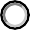 i) Atuou no serviço público?() Sim	) Nãoj) Qual a função que exerce ou exerceu no serviço público?k) Utiliza os conhecimentos do Curso de Farmácia na atividade que realiza atualmente?() Sim	) Não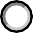 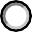 * Se sim, qual atividade?